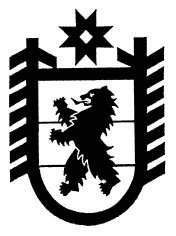 Республика КарелияСовет Эссойльского сельского поселенияXLVIII сессия III созываРЕШЕНИЕ № 16от 24 августа 2017г.О назначении даты проведения публичных слушаний по обсуждению проекта решения В соответствии с п.п. 3.2 ст.28 Федерального закона от 06.10.2003 №131-ФЗ «Об общих принципах местного самоуправления в Российской Федерации» Совет Эссойльского сельского поселения ІIІ созыва РЕШИЛ:Назначить проведение публичных слушаний для обсуждения проекта решения «Об утверждении правил благоустройства территории Эссойльского сельского поселения» по адресу: п.Эссойла, ул.Октябрьская, д.11а - на 25 сентября 2017 года в 17.00.2.    	Обнародовать проект решения на стенде в Администрации Эссойльского сельского поселения, в МКУ «ЭКЦ», на официальном  сайте Эссойльского сельского поселения http://essoila-sp.ru/.Председатель Совета Эссойльскогосельского поселения                                                               В.М.ГелевГлава Эссойльскогосельского поселения                                                                А.И.ОрехановРазослать: дело-1, для обнародования-6.